БОЙОРОК	                      № 20                  ПОСТАНОВЛЕНИЕ 08июнь 2021 й.                               	   	                    08июня 2021 г. 	«О внесении изменений в Положение о порядке применения взысканий к муниципальным служащим администрации сельского поселения Чуюнчинский сельсовет муниципального района Давлекановский район Республики Башкортостан за коррупционные правонарушения»Рассмотрев протест прокуратуры Давлекановского района, руководствуясь ст.ст. 14, 48 Федерального закона от 06.10.2003 № 131-ФЗ «Об общих принципах организации местного самоуправления в РФ»,ПОСТАНОВЛЯЮ:1.Внести изменения в Положение о порядке применения взысканий к муниципальным служащим администрации сельского поселения Чуюнчинский сельсовет муниципального района Давлекановский район Республики Башкортостан за коррупционные правонарушения, утвержденное постановлением администрации сельского поселения Чуюнчинский сельсовет муниципального района Давлекановский район от 25.01.2016 № 5-1(далее – Положение) следующие изменения:1.1. Пункт 2 Положения изложить в следующей редакции:2. Муниципальный служащий администрации сельского поселения Чуюнчинский сельсовет муниципального района Давлекановский район подлежит увольнению с муниципальной службы в связи с утратой доверия в случаях совершения правонарушений, установленных статьями 14.1 и 15 Федерального закона «О муниципальной службе в Российской Федерации».1.2. Пункт 3 Положения дополнить п.п. «д» следующего содержания:д) доклада подразделения кадровой службы администрации сельского поселения по профилактике коррупционных и иных правонарушений о совершении коррупционного правонарушения, в котором излагаются фактические обстоятельства его совершения, и письменного объяснения муниципального служащего только с его согласия и при условии признания им факта совершения коррупционного правонарушения (за исключением применения взыскания в виде увольнения в связи с утратой доверия).1.3. Пункт 5 Положения изложить в следующей редакции:5. Взыскания, предусмотренные статьями 14.1, 15 и 27 Федерального закона «О муниципальной службе в Российской Федерации» (п.п. 1-2 Положения), применяются не позднее шести месяцев со дня поступления информации о совершении муниципальным служащим коррупционного правонарушения, не считая периодов временной нетрудоспособности муниципального служащего, нахождения его в отпуске, и не позднее трех лет со дня совершения им коррупционного правонарушения. В указанные сроки не включается время производства по уголовному делу.2.Контроль за исполнением постановления оставляю за собой. 3.Настоящее постановление подлежит обнародованию в порядке, установленном действующим законодательством.Глава сельского поселения                                  С.Н.НикифоровБашҡортостан Республикаhы Дәүләкән районы муниципаль районының Суйынсы ауыл Советы ауыл биләмәhехакимиәте453423, Дәүләкән районы, Суйынсы ауылы,Yҙәк урам,  19/2,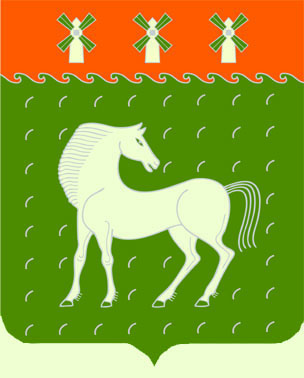 Администрациясельского поселенияЧуюнчинский сельсоветмуниципального районаДавлекановский районРеспублики Башкортостан453423, Давлекановский район,с. Чуюнчи, ул. Центральная, 19/2,